Podanie o Przyjęcie
Do Medycznej Szkoły Policealnej w CKZiU
Radom, Ul. Kelles-Krauza 3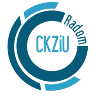 DANE  DOTYCZĄCE  REKRUTACJIDANE  DOTYCZĄCE  KANDYDATA1. Nazwisko  . . . . . . . . . . . . . . . . . . . . . . . . . . . . .  2.Imiona . . . . . . . . . . . . . . . . . . . . . . . . . . . . . . . . . . . . . . . .3. Data i miejsce urodzenia  . . . . . . . . . . . . . . . . . . . . . . . . . . . . . . . . . . . . . . . . . . . . . . . . . . . . . . . . . . . . . . . . .4. Numer PESEL  . . . . . . . . . . . . . . . . . . . . . . . . . . . . .5. Nr telefonu  . . . . . . . . . . . . . . . . . . . . . . . . . . . . .  6. E-Mail  . . . . . . . . . . . . . . . . . . . . . . . . . . . . . . . . . . . . . .Adres zamieszkaniamiasto powyżej 5 tys. mieszkańców □       miasto poniżej 5 tys. mieszkańców □           wieś □Rok ukończenia szkoły średniej  . . . . . . . . . . . .Jestem zgłoszona(ny) do ubezpieczenia zdrowotnego:                /Do wniosku dołączam:1. Jedną aktualną fotografię legitymacyjną (30x42 mm)2. Świadectwo ukończenia szkoły średniej w oryginale/ksero3. Zaświadczenie od lekarza medycyny pracy4. Inne (jakie)*  . . . . . . . . . . . . . . . . . . . . . . . . . . . . . . . . . . . . . . . . . . . . . . . . . . . . . . . . . . Oświadczenie dot. publikacji wizerunku i ofert handlowychZgodnie z  Ustawą o prawie autorskim i prawach pokrewnych z dnia 4 lutego 1994 roku (Dz. U. z 2006 r., Nr 90, poz. 631 z późn. zm.), wyrażam zgodę na nieodpłatne utrwalenie, przetwarzanie i wykorzystanie mojego wizerunku w formie zdjęć, filmów oraz nagrań dźwiękowych wykonanych podczas kształcenia w CKZiU w  Radomiu, w  ramach uczestnictwa w zajęciach edukacyjno-wychowawczych.Radom, dnia . . . . . . . . . . . . . . . . 					Czytelny podpis kandydata . . . . . . . . . . . . . . . . . . . . . . . . . . . . . Przyjmuję do wiadomości i wyrażam zgodę na wykorzystanie w/w danych osobowych przez CKZiU w Radomiu, dla celów marketingowych i promocyjnych szkoły. Miejscami publikacji będą m.in. oficjalna strona internetowa CKZiU w Radomiu, oficjalny profil szkoły na portalu społecznościowym (np. Facebook) prowadzony przez CKZiU w  Radomiu, materiały reklamowe w formie elektronicznej (np. publikacje, newslettery, reklamy) i fizycznej (np. ulotki, publikacje) oraz w innych mediach, promujące szkołę.Radom, dnia . . . . . . . . . . . . . . . . 					Czytelny podpis kandydata . . . . . . . . . . . . . . . . . . . . . . . . . . . . . Wyrażam dobrowolną zgodę na otrzymywanie drogą elektroniczną na wskazany przeze mnie adres: e-mail i/lub telefon informacji handlowej w rozumieniu art. 10 ust. 1 ustawy z dnia 18 lipca 2002 roku o świadczeniu usług drogą elektroniczną od CKZiU w Radomiu:oferty na email na wskazany we wniosku,oferty/informacje na sms na wskazany we wniosku numer telefonu.Wyrażenie niniejszej zgody jest dobrowolne i może być w każdej chwili wycofane.Radom, dnia . . . . . . . . . . . . . . . . 					Czytelny podpis kandydata . . . . . . . . . . . . . . . . . . . . . . . . . . . . . Proszę zaznaczyć wybrany kierunek i system kształceniaProszę zaznaczyć wybrany kierunek i system kształceniaDziennyStacjonarnyZaoczny1.Asystent Osoby Niepełnosprawnej (1 rok)2.Asystentka Stomatologiczna (1 rok)3.Higienistka Stomatologiczna (2 lata)4.Opiekun Medyczny (1 rok)5.Opiekun w Domu Pomocy Społecznej (2 lata)6.Opiekunka Dziecięca (2 lata)7.Opiekunka Środowiskowa (1 rok)8.Ortoptystka9.Technik Elektroradiolog (2,5 roku)10.Technik Masażysta (2 lata)11.Technik Sterylizacji Medycznej (1 rok)12.Technik Usług Kosmetycznych (2 lata)13.Terapeuta Zajęciowy (2 lata)kod pocztowypocztapocztaMiejscowośćulicaulicanr domu/lokalugminagminaPowiatPowiatPowiatwojewództwowojewództwow razie zdarzenia losowego powiadomić:                                                       imię i nazwiskow razie zdarzenia losowego powiadomić:                                                       imię i nazwiskoadres:numer telefonu: